Postulación Voluntarios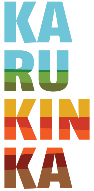 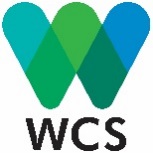 Karukinka 1.  ANTECEDENTES PERSONALESDirección residencial2.  FORMACIÓN EDUCACIONAL3.  CONTACTOIndique dos personas y sus datos de contacto (dirección, teléfono, email) 4. OTRAS ACTIVIDADESDescribe brevemente tus capacidades, intereses y conocimientos (ej. uso de herramientas, conocimientos técnicos, etc)¿HAS TRABAJADO DE VOLUNTARIO EN ALGUN OTRO LUGAR? SI ES ASÍ, CUÉNTANOS BREVEMENTE DÓNDE Y CÓMO FUE TU EXPERIENCIA.5.- CONSIDERACIONES MÉDICAS Y DE SALUD6.- MES DE PREFERENCIA PARA REALIZAR VOLUNTARIADO ________________________________________ACUERDO ENTRE LAS PARTES (No es necesario firmarlo en esta etapa del proceso. Sólo para referencia)El Parque Karukinka se comprometa a:Facilitar el transporte del voluntario desde la ciudad de Punta Arenas hasta el campamento Vicuña.Entregar alimentación y alojamiento durante la estadía del voluntario en el Parque Karukinka.El voluntario para sus actividades diarias será apoyado en terreno por el equipo de guardaparques, quienes enseñaran y guiaran las actividades que el voluntario realizara.Si el voluntario así lo requiere podrá acceder a un certificado que valide su experiencia en terreno como voluntario del Parque.El voluntario se compromete a:Realizar las actividades que el jefe de guardaparques o guardaparques a cargo del rol le designe, previamente coordinado con la oficina de Punta Arenas. Estas actividades están relacionadas con el quehacer diario del equipo en terreno, incluyendo actividades de investigación, atención al público, mantención de las independencias, etc.Llevar sus elementos de aseo personal.Mantener un ambiente laboral grato entre sus colegas.Mantener la habitación y el entorno común que ocupe aseado y en orden.Permanecer al menos 1 mes en el parque.La ida y vuelta hacia el Parque se realizará de acuerdo al sistema de rol y las fechas establecidas por este sistema.Para dar por terminado el trabajo de voluntario por problemas de salud o condiciones emocionales complejas, se debe dar aviso al Jefe de Guardas o a guardaparque a cargo del rol, quien dará aviso a la oficina de Punta Arenas para coordinar el regreso con el movimiento del rol más cercano.Firma en acuerdo:         Daniela Droguett Caro							Firma Voluntario     Coordinadora en Magallanes   Wildlife Conservation SocietyFecha de la firma___________________________Nombre completoRUT, DNI o Pasaporte Teléfono de contactoCorreo electrónicoNacionalidadFecha y lugar de nacimientoDirecciónCiudadRegión, PaísEducación MediaCOMPLETA                                          INCOMPLETACarrera Institución Educacional / País